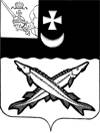 КОНТРОЛЬНО-СЧЕТНЫЙ ОРГАН БЕЛОЗЕРСКОГО МУНИЦИПАЛЬНОГО РАЙОНА161200, Вологодская область, г. Белозерск, ул. Фрунзе, д.35тел. (81756)  2-32-54,  факс (81756) 2-32-54,   e-mail: krk@belozer.ruЗАКЛЮЧЕНИЕна проект решения Совета Шольского сельского поселения о внесении изменений в решение Шольского сельского поселения от 25.12.2020 № 42 «О бюджете Шольского сельского поселения  на 2021 год и плановый период 2022 и 2023 годов»от 29 июня 2021 годаЭкспертиза проекта проведена на основании  пункта 12.2 статьи 12 Положения о Контрольно-счетном органе Белозерского муниципального района, утвержденного решением Представительного Собрания Белозерского муниципального района от 26.05.2020 № 33, пункта 4 плана работы Контрольно-счетного органа Белозерского муниципального района на 2021 год.Предмет финансово-экономической экспертизы: проект решения Совета Шольского сельского поселения о внесении изменений в решение Совета Шольского сельского поселения от 25.12.2020 № 42 «О бюджете Шольского сельского поселения на 2021 год и плановый период 2022 и 2023 годов».Цель экспертизы: определение достоверности и обоснованности показателей вносимых изменений в решение Совета Шольского сельского поселения от 25.12.2020 № 42 «О бюджете Шольского сельского поселения на 2021 год и плановый период 2022 и 2023 годов».Сроки проведения: с 25.06.2021 по 28.06.2021.Для заключения были представлены следующие документы:проект решения Совета Шольского сельского поселения «О внесении изменений в решение Совета Шольского сельского поселения от 25.12.2020 № 42»;копия листа согласования проекта с результатами согласования;пояснительная записка Финансового управления Белозерского муниципального района;копия уведомления Финансового управления Белозерского муниципального района от 29.06.2021 №7;В ходе проведения  экспертизы проекта решения установлено:Проектом решения предлагается утвердить основные характеристики бюджета поселения на 2021 год: -общий объем доходов в сумме 9 423,6 тыс. рублей, что больше ранее утвержденного объема на 400,0 тыс. рублей;- общий объем расходов в сумме 9 739,3 тыс. рублей, что больше ранее утвержденного объема расходов на 400,0 тыс. рублей;- объем дефицита бюджета в сумме 315,7 тыс. рублей или 24,4% от общего объема доходов без учета объема безвозмездных поступлений и поступлений налоговых доходов по дополнительным нормативам отчислений (за счет входящего остатка собственных доходов на начало года).Изменения в плановые показатели 2022 года и 2023 года не вносятся.Приложение 1 «Источники внутреннего финансирования дефицита бюджета поселения на 2021 год и плановый период 2022 и 2023 годов» предлагается изложить в новой редакции. Предусмотрено изменение остатков средств на счетах по учету средств бюджета поселения, дефицит на 2021 год в размере 315,7 тыс. рублей.Нарушений ст.92.1 и ст.96 Бюджетного кодекса РФ при установлении размера дефицита не установлено.Приложение 2 «Объем доходов бюджета Шольского сельского поселения на 2021 год и плановый период 2022 и 2023 годов, формируемый за счет налоговых и неналоговых доходов, а также безвозмездных поступлений» изложить в новой редакции, а именно:Таблица № 1                                                                                                                    тыс. рублейПроектом  предлагается  увеличить объем безвозмездных поступлений в 2021 году  на 400,0 тыс. рублей,  в том числе за счет:- поступления дотации на сбалансированность в сумме 400,0 тыс. рублей на уплату административного штрафа, связанного с водными ресурсами (основанием является Уведомление ФУ от 29.06.2021 №7).Приложение 5 «Распределение бюджетных ассигнований по разделам, подразделам  классификации расходов на 2021 год и плановый период 2022 и 2023 годов» предусмотрено изложить в новой редакции, а именно: - добавлена дотация на сбалансированность (основанием является Уведомление ФУ от 29.05.2021 №7).Таблица № 2                                                                                                                   тыс. рублейПроектом  предлагается увеличить объем расходов на 2021 год в сумме 400,0 тыс. рублей, в том числе:по разделу «Общегосударственные вопросы» увеличить объем расходов на 400,0 тыс. рублей.Приложение 6 «Распределение бюджетных ассигнований по разделам, подразделам, целевым статьям и видам расходов в ведомственной структуре расходов бюджета поселения на 2021 год и плановый период 2022 и 2023 годов» предлагается изложить в новой редакции, а именно: увеличить объем расходов на сумму 400,0 тыс. рублей:Таблица № 3                                                                                                                   тыс. рублейВыводы:Представленный проект решения Совета Шольского сельского поселения о внесении изменений в решение Совета Шольского сельского поселения от 25.12.2020 №42 «О бюджете Шольского сельского поселения на 2021 год и плановый период 2022 и 2023 годов» разработан в соответствии с  бюджетным законодательством, Положением о бюджетном процессе Шольского сельского поселения и рекомендован к принятию.Аудиторконтрольно-счетного органа района                                                                     М.А. ЯковлеваНаименование вида доходаУтверждено по бюджетуна 2021 год(решение от 31.05.2021№ 19)ПоправкиУточненный бюджет на 2021 год(проект решения)1234Налоговые и неналоговые доходы 1296,01296,0НДФЛ809,0809,0Налог на имущество287,0287,0Земельный налог с организаций41,041,0Земельный налог с физических лиц52,052,0Государственная пошлина17,017,0Прочие неналоговые доходы бюджетов сельских поселений90,090,0Безвозмездные поступления7727,6+ 400,08127,6Дотация на сбалансированность2351,4+ 400,02751,4Дотация на выравнивание1121,41121,4Прочие субсидии2005,72005,7Субвенции106,5106,5Межбюджетные трансферты1967,61967,6Безвозмездные поступления от негосударственных организаций112,5112,5Прочие безвозмездные поступления62,562,5Итого9123,6+ 400,09423,6НаименованиеРПУтверждено по бюджетуна 2021 год(решение от 31.05.2021№ 19)Поправки 2021 годУточненный бюджет на 2021 год123456Общегосударственные вопросы01003839,0+ 400,04239,0Функционирование высшего должностного лица субъекта Российской Федерации и муниципального образования0102772,2772,2Функционирование Правительства Российской Федерации, высших исполнительных органов государственной власти субъектов Российской Федерации, местных администраций01042624,62624,6Обеспечение финансовых, налоговых и таможенных органов и органов финансового (финансово-бюджетного) надзора010629,429,4Резервные фонды01111,11,1Другие общегосударственные вопросы0113411,7+ 400,0811,7Национальная оборона0200104,5104,5Мобилизационная и войсковая подготовка0203104,5104,5Национальная безопасность и правоохранительная деятельность0300869869Защита населения и территории от чрезвычайных ситуаций природного и техногенного характера, пожарная безопасность0310869869Национальная экономика0400623,1623,1Дорожное хозяйство0409623,1623,1Жилищно-коммунальное хозяйство05003661,13661,1Жилищное хозяйство0501811,4811,4Коммунальное хозяйство0502886,1886,1Благоустройство05031929,41929,4Другие вопросы в области жилищно-коммунального хозяйства050534,234,2Образование07003,43,4Молодежная политика и оздоровление детей07073,43,4Социальная политика1000239,2239,2Пенсионное обеспечение1001239,2239,2Физическая культура и спорт110000Физическая культура110100Итого9 339,30+ 400,009739,3КФСРКВСРКЦСРКВРПоправки 2021 годОснование12345601048119100000190240-18,5Свободные бюджетные ассигнования01048119100000190850+18,5Уплата налогов и сборов и иных платежей01138119100000190850+400,0Согласно, уведомления ФУ от 29.06.2021 №7 добавлена дотация на сбалансированность на уплату административного штрафа, связанного с водными ресурсамиИтогоИтогоИтогоИтого+400,0